Пояснительная записка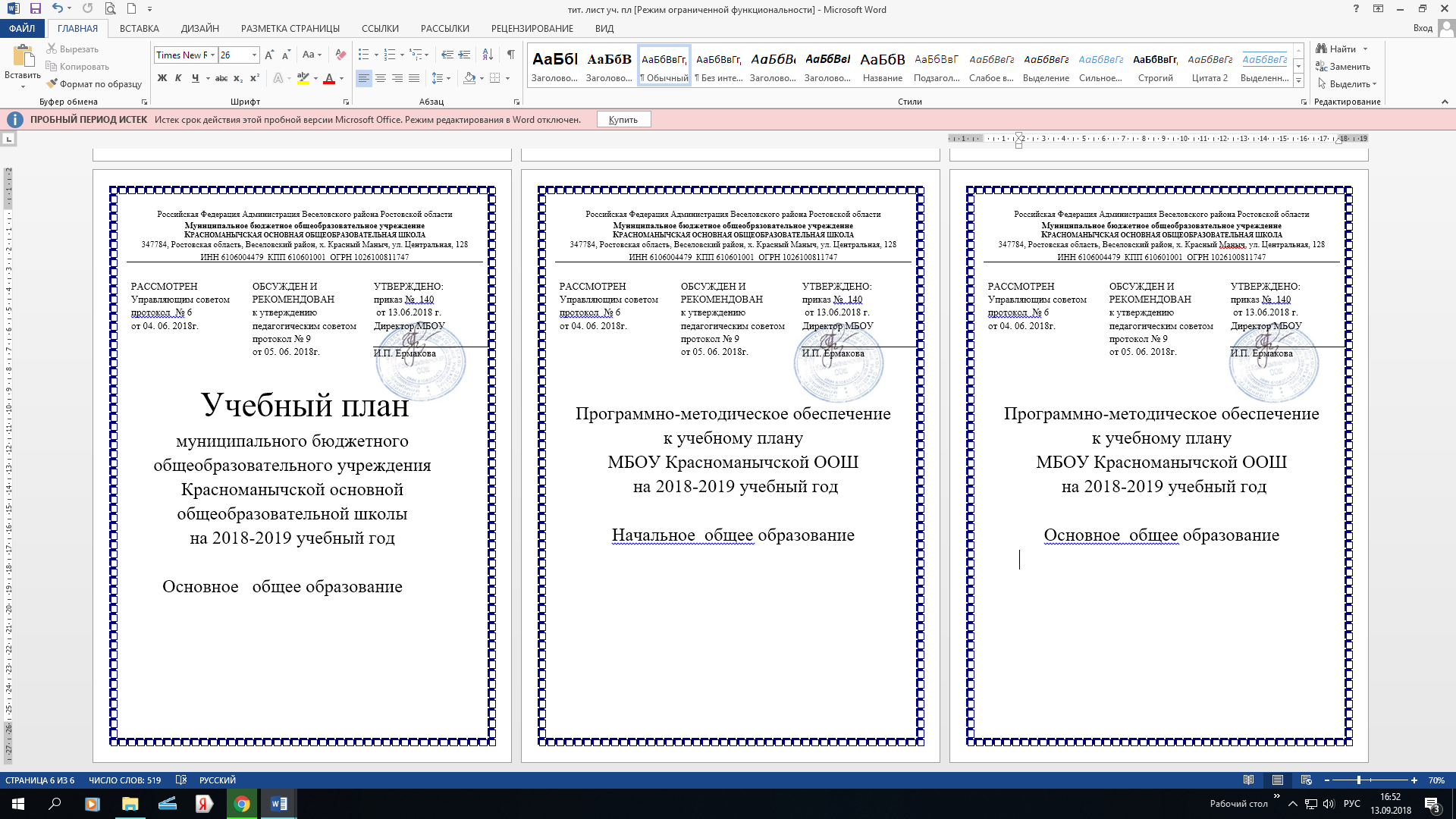 к учебному плану муниципального бюджетного общеобразовательного учреждения  Красноманычской основной общеобразовательной школы основного общего образованияна 2018-2019 учебный годУчебный план муниципального бюджетного общеобразовательного учреждения Красноманычской основной общеобразовательной школы основного общего образования разработан на основе следующих нормативно-правовых документов:Законы:- Федеральный Закон от 29.12. 2012 № 273-ФЗ «Об образовании в Российской Федерации» (ред. от 02.03.2016; с изм. и доп., вступ. в силу с 01.07.2016);- Областной закон от 14.11.2013 № 26-ЗС «Об образовании в Ростовской области» (в ред. от 24.04.2015 № 362-ЗС). Постановления:- постановление Главного государственного санитарного врача РФ от 29.12.2010 № 189 «Об утверждении СанПиН 2.4.2.2821-10 «Санитарно-эпидемиологические требования к условиям и организации обучения в общеобразовательных учреждениях» (в ред. изменений № 1, утв. Постановлением Главного государственного санитарного врача РФ от 29.06.2011 № 85, изменений № 2, утв. Постановлением Главного государственного санитарного врача РФ от 25.12.2013 № 72, изменений № 3, утв. Постановлением Главного государственного санитарного врача РФ от24.11.2015 № 81).Приказы:- приказ Минобрнауки России от 17.12.2010 № 1897 «Об утверждении и введении в действие федерального государственного образовательного стандарта основного общего образования» (в ред. приказа Минобрнауки России от 29.12.2014 № 1644);-  приказ Минобрнауки России от 30.08.2013 № 1015 «Об утверждении Порядка организации и осуществления образовательной деятельности по основным общеобразовательным программам начального общего, основного общего и среднего общего образования» (в ред. от 13.12. 2013, от 28.05.2014, от 17.07.2015);
- приказ Минобрнауки России от 31.03.2014 № 253 «Об утверждении федерального перечня учебников, рекомендуемых к использованию при реализации имеющих государственную аккредитацию образовательных программ начального общего, основного общего, среднего общего образования» (в ред. приказов Минобрнауки России от 08.06.2015 № 576, от 28.12.2015 №1529, от 26.01.2016 № 38);- приказ Минобрнауки России от 05.07.2017 № 629 «О внесении изменений в федеральный перечень учебников, рекомендуемых к использованию при реализации имеющих государственную аккредитацию образовательных программ начального общего, основного общего, среднего общего образования, утвержденный приказом Минобрнауки РФ от 31.03.2014 № 253 »;- приказ Минобрнауки России  от 29.04.2015 № 450 «О порядке отбора организаций, осуществляющих  выпуск учебных пособий, которые допускаются к использованию при реализации имеющих государственную аккредитацию образовательных программ начального общего, основного общего, среднего общего образования»;- приказ Минобрнауки России  от 14.08.2015 № 825 «О внесении изменений в Порядок формирования федерального перечня учебников, рекомендуемых к использованию при реализации имеющих государственную аккредитацию образовательных программ начального общего, основного общего, среднего общего образования, утвержденный приказом Минобразования и науки России от 5 сентября 2013 года № 1047»;- приказ от 31.12.2015 № 1577 «О внесении изменений в федеральный государственный образовательный стандарт основного общего образования, утвержденный приказом Министерства образования и науки Российской Федерации от 17.12.2010 № 1897»;Письма: - письмо Минобрнауки России от 02.02.2015 № НТ-136/08 «О федеральном перечне учебников»;- письмо Минобрнауки России от 25.05.2015 № 08-761 «Об изучении предметных областей: «Основы религиозных культур и светской этики» и «Основы духовно-нравственной культуры народов России»;-  письмо Минобрнауки России от 04.09.2015 № 08-1404 «Об отборе организаций, выпускающих учебные пособия»;-  письмо Минобрнауки России от 18.03.2016 № НТ-393/08 «Об обеспечении учебными изданиями (учебниками и учебными пособиями).- Устав муниципального бюджетного общеобразовательного учреждения Красноманычской основной общеобразовательной школы (Утвержден Постановлением Администрации Веселовского района от 30.11.2015 г. №  481);- Основная образовательная программа ООО МБОУ Красноманычской ООШПриказ № 144 от 04.07.2014 Об утверждении основной образовательной программы основного общего образования МБОУ Красноманычской ООШПриказ № 155 от 24.07.2015 г. об изменениях и дополнениях в основную образовательную программу основного общего образования МБОУ Красноманычской ООШПриказ № 198 от 01.09.2016 г. об изменениях и дополнениях в основную образовательную программу основного общего образования МБОУ Красноманычской ООШПриказ № 196 от 12.07.2017 г. об изменениях и дополнениях в основную образовательную программу основного общего образования МБОУ Красноманычской ООШУчебный план МБОУ Красноманычской ООШ основного общего образования   на 2018-2019 учебный год сформирован в соответствии с требованиями федерального государственного образовательного стандарта основного общего образования (ФГОС ООО), с учетом примерной основной образовательной программы основного  общего образования.Учебный план в соответствии с требованиями СанПиНа предусматривает:5-летний срок освоения образовательных программ основного общего образования для 5-9 классов. Продолжительность учебного года для обучающихся 5–8 классов –35 учебных недели, для обучающихся 9 класса – 34 учебных недели.Продолжительность урока (академический час) во всех классах не превышает 45 минут.Режим работы в 5-9 классах по пятидневной учебной неделе (решение общешкольного родительского собрания, протокол № 4 от 29.05.2018г., решение управляющего Совета, протокол № 5 от 30.05.2018).Учебный план включает предметы обязательной части и части, формируемой участниками образовательных отношений.Особенности учебного плана МБОУ Красноманычская ООШ:Предметная область «Русский язык и литература» включает обязательные учебные предметы «Русский язык» и «Литература».Предметная область «Иностранные языки» включает обязательный учебный предмет «Иностранный язык» (английский).Обязательная предметная область «Основы духовно-нравственной культуры народов России» на уровне основного общего образования реализуется в рамках учебного плана за счет части, формируемой участниками образовательных отношений, в качестве отдельного учебного предмета, в объеме 2 ч в неделю 9 классе. Так как предметная область «Основы духовно-нравственной культуры народов России» на уровне основного общего образования является продолжением предметной области «Основы религиозной культуры и светской этики» на уровне начального общего образования, по решению педагогического совета предметная область ОДНКНР включена в качестве модуля в рабочие программы курсов: «Православная культура» в 5-8 классах. Изучение предметной области ОДНКНР должно обеспечить:воспитание способности к духовному развитию, нравственному самосовершенствованию; воспитание веротерпимости, уважительного отношения к религиозным чувствам, взглядам людей или их отсутствию;знание основных норм морали, нравственных, духовных идеалов, хранимых в культурных традициях народов России, готовность на их основе к сознательному самоограничению в поступках, поведении, расточительном потребительстве;формирование представлений об основах светской этики, культуры традиционных религий, их роли в развитии культуры и истории России и человечества, в становлении гражданского общества и российской государственности;понимание значения нравственности, веры и религии в жизни человека, семьи и общества;формирование представлений об исторической роли традиционных религий и гражданского общества в становлении российской государственности.В предметную область «Математика и информатика» включены обязательные учебные предметы «Математика» (5-6 классы), «Алгебра» и «Геометрия» (7-9 классы), «Информатика» (7-9 классы). Учебный материал курса «Информатика и ИКТ», являющийся продолжением курса, изучавшегося в 5 классе, будет включен в виде модуля в программу предмета «Информатика» 7 класс.Предметная область «Общественно-научные предметы» состоит из обязательных учебных предметов «История России. Всеобщая история» (5-9 классы), «Обществознание» (5-9 классы), «География» (5-9 классы). 	С целью сохранения преемственности предметной области «Обществознание и естествознание» на уровне начального общего образования и предметной области «Общественно-научные предметы» на уровне основного общего образования в 5 классе учебный предмет «Обществознание» изучается за счет части, формируемой участниками образовательных отношений в объеме 1 час в неделю. В соответствии с письмом Министерства Образования и науки РФ № 08-1045 от 7.08.2014 г. «Об изучении основ бюджетной грамотности» в раздел «Экономическая сфера» в 8 классе включены следующие модули:  Карманные деньги: за и против, Бюджет государства и семьи,  Банковская система России,  Пенсионные программы.В 7 и 8 классах учебный предмет «История России. Всеобщая история»  дополнен 0,5 часа. В программу «Истории России» включен модуль «История Дона», имеющий краеведческую направленность. Цель данного модуля: знакомство учащихся с историческим прошлым, традициями, культурой, искусством народов Донского края и казачества, народным творчеством донских казаков, восстановлением утраченных связей современного человека с культурой своего народа, а также природой и развитием хозяйства.На уроках истории, обществознания, литературы, в 8-9 классах, предусмотрено изучение модуля «Антикоррупционная политика государства».В предметную область «Естественнонаучные предметы» включены обязательные учебные предметы «Физика» (7-9 классы), «Химия» (8-9 классы), «Биология» (5-9 классы).Предмет «Биология» в 7 классе дополнен 1 часом с целью выполнения образовательной программы.Предмет «Химия» в 8 классе дополнен 1 часом с целью выполнения образовательной программы, а также развития межпредметных знаний и умений, удовлетворения познавательных интересов обучающихся в различных сферах человеческой деятельности. В предметную область «Искусство» входят обязательные учебные предметы «Музыка» (5-8 классы) и «Изобразительное искусство» (5-7 классы).Предметная область «Технология» включает обязательный учебный предмет «Технология», построенный по модульному принципу с учетом возможностей общеобразовательной организации (5-8 классы).Предметная область «Физическая культура и основы безопасности жизнедеятельности» представлена обязательными учебными предметами «Физическая культура» (5-9 классы) и «Основы безопасности жизнедеятельности» (8 и 9 классы). Обязательный учебный предмет «Физическая культура» изучается в объеме 2-х часов в неделю. В соответствии с рекомендациями СанПиН проводить не менее 3-х учебных занятий физической культурой в неделю (в урочной и внеурочной форме), предусмотренных в объеме общей недельной нагрузки, для удовлетворения биологической потребности в движении независимо от возраста обучающихся, будут организованы спортивные кружки во внеурочной деятельности для учащихся 5 – 9 классов.Учебный предмет «Основы безопасности жизнедеятельности» в 5-7 классах будет изучаться в качестве модуля (отдельных тем) в учебных предметах «Физическая культура», «Технология», «Обществознание», «География», «Биология», «Физика».  В целях обеспечения индивидуальных потребностей, обучающихся часть учебного плана, формируемая участниками образовательных отношений, включает учебные занятия для углубленного изучения отдельных обязательных учебных предметов, учебные занятия, обеспечивающие различные интересы обучающихся. Курс «Православная культура» введен   по1 часу в 5, 6 классах; по 0,5 часа в7,8 классах и направлен на:формирование целостной картины мира на основе традиционных для России православных культурных ценностей;воспитание школьников как благочестивых граждан, обладающих добродетелями в православном понимании, осознающих абсолютные ценности бытия и необходимость их осуществления в своем поведении, передачи современным школьникам знаний в области православной культурной традиции казачества как средства духовно-нравственного и эстетического развития личности;развитие навыков художественной деятельности и эстетических потребностей на основе образцов православного искусства. Так как МБОУ Красноманычская ООШ имеет статус «Казачье», курс, «Православная культура», способствует реализации следующих целей: обеспечение исторической преемственности поколений казачества в России, сохранение, распространение и развитие национальной культуры, воспитание бережного отношения к историческому и культурному наследию народов России.«Избранные вопросы математики» 9 класс (0,5 ч). Цель данного курса проиллюстрировать применение математики на практике и в других областях знаний; использование процентных вычислений в разнообразных жизненных ситуациях (распродажа, банковские операции, штрафы и т.д.), установление взаимосвязи между математикой, физикой, искусством в результате применения различных видов функций, знакомство с основными приемами построения графиков и др.; сформирование комплекса умений, связанных с информационно-коммуникативной деятельностью, с получением, анализом, а также применением эмпирических знаний; приобретение определенного опыта решения задач различных типов, позволяет ученику получить дополнительную подготовку для сдачи экзамена по математике за курс основной школы.Курс «Русская словесность. Подготовка к ОГЭ» 9 класс (0,5 ч). Цель данного курса —знакомство с основными требованиями к культуре речи в устной и письменной формах языка; формирование навыков работы с текстом, составление точного и выразительного устного высказывания; углубление знаний по культуре речи. Подготовка к ОГЭ	В конце учебного года проводится промежуточная аттестация в 5 -  8 классах. Формы проведения промежуточной аттестации следующие: - контрольные работы; изложение, сочинение, творческие работы; защита проекта, реферата; тестовая работа; комплексная контрольная работа; собеседование.	5 КЛАСС(ФГОС)6 КЛАСС (ФГОС)7 КЛАСС (ФГОС)8 КЛАСС (ФГОС)9 КЛАСС (ФГОС)Программно-методическое обеспечение к учебному плану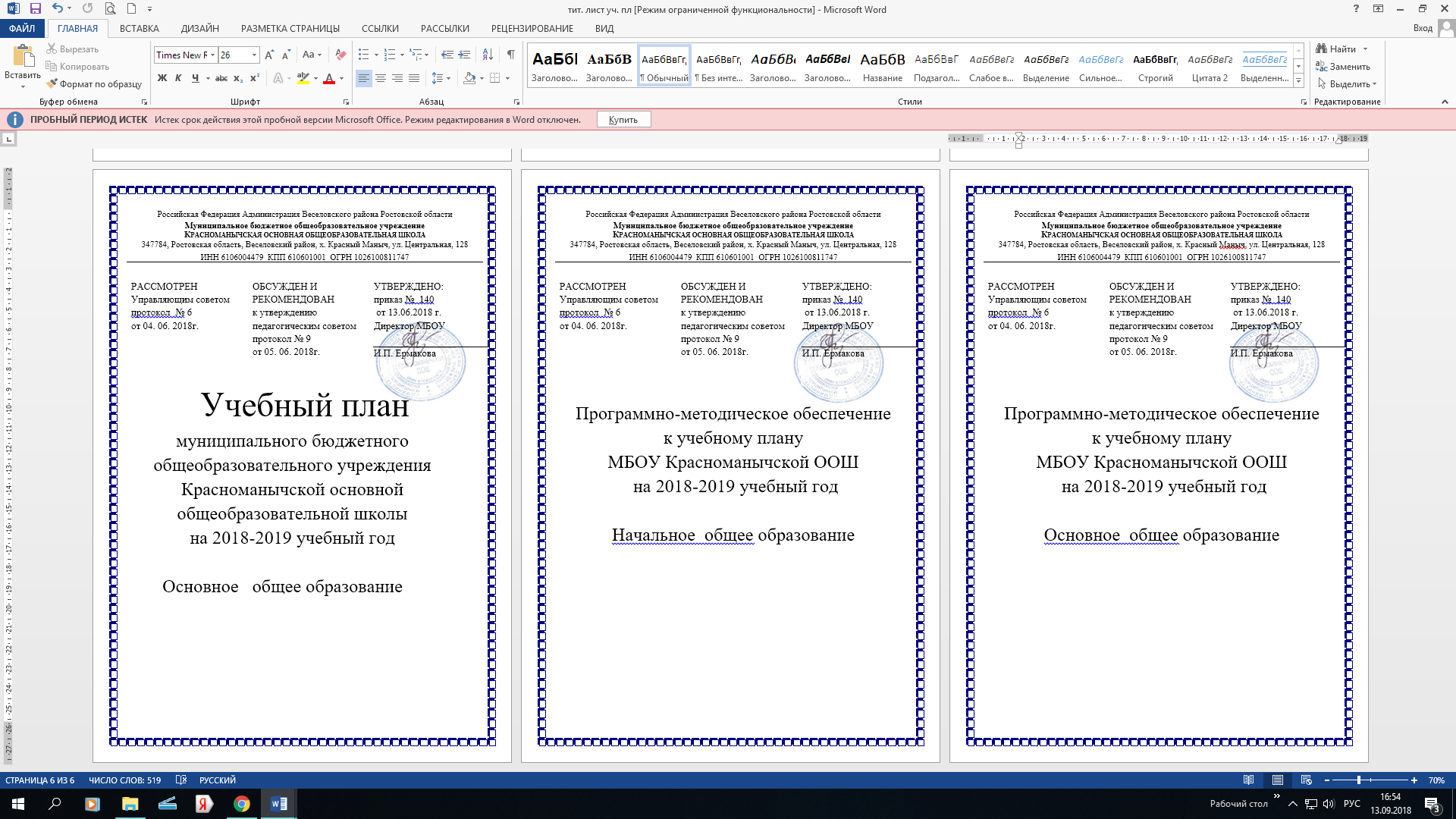  МБОУ Красноманычской ООШ на 2018-2019 учебный годОсновное  общее образованиеКурсыПредметные областиУчебные предметыОбязательная частьЧасть, формируемая участниками образовательныхотношенийИтогоРусский язык и литератураРусский  язык55Русский язык и литератураЛитература33Иностранные языкиИностранный язык (английский)33Математика и информатикаМатематика55Общественно-научные предметыИстория России.Всеобщая история22Общественно-научные предметыОбществознание11Общественно-научные предметыГеография11Естественно-научные предметыБиология11ИскусствоМузыка11ИскусствоИзобразительное искусство11ТехнологияТехнология22Физическая культура и ОБЖФизическая культура22КурсыКурсыКурсы11«Православная культура»11ИТОГО:ИТОГО:26228Предметные областиУчебные предметыОбязательная частьЧасть, формируемая участниками образовательныхотношенийИтогоРусский язык и литератураРусский  язык66Русский язык и литератураЛитература33Иностранные языкиИностранный язык (английский)33Математика и информатикаМатематика55Общественно-научные предметыИстория России.Всеобщая история22Общественно-научные предметыОбществознание11Общественно-научные предметыГеография12Естественно-научные предметыБиология11ИскусствоМузыка11ИскусствоИзобразительное искусство11ТехнологияТехнология22Физическая культура и ОБЖФизическая культура22КурсыКурсыКурсы11«Православная культура»11ИТОГО:ИТОГО:28129Предметные областиУчебные предметыОбязательная частьЧасть, формируемая участниками образовательныхотношенийИтогоРусский язык и литератураРусский  язык44Русский язык и литератураЛитература22Иностранные языкиИностранный язык (английский)33Математика и информатикаАлгебра33Математика и информатикаГеометрия22Математика и информатикаИнформатика 11Общественно-научные предметыИстория России.Всеобщая история20,52,5Общественно-научные предметыОбществознание 11Общественно-научные предметыГеография22Естественно-научные предметыФизика22Естественно-научные предметыБиология112ИскусствоМузыка11ИскусствоИзобразительное искусство11ТехнологияТехнология22Физическая культура и ОБЖФизическая культура22КурсыКурсыКурсы0,50,5«Православная культура»0,50,5ИТОГО:ИТОГО:29231Предметные областиУчебные предметыОбязательная частьЧасть, формируемая участниками образовательныхотношенийИтогоРусский язык и литератураРусский  язык33Русский язык и литератураЛитература22Иностранные языкиИностранный язык (английский)33Математика и информатикаАлгебра33Математика и информатикаГеометрия22Математика и информатикаИнформатика 11Общественно-научные предметыИстория России.Всеобщая история20,52,5Общественно-научные предметыОбществознание 11Общественно-научные предметыГеография22Естественно-научные предметыФизика22Естественно-научные предметыХимия213Естественно-научные предметыБиология22ИскусствоМузыка11ТехнологияТехнология11Физическая культура и ОБЖФизическая культура23Физическая культура и ОБЖОсновы безопасности жизнедеятельности11КурсыКурсыКурсы0,50,5«Православная культура»0,50,5ИТОГО:ИТОГО:30232Предметные областиУчебные предметыОбязательная часть(федеральный компонент)Часть, формируемая участниками образовательныхотношений(компонент ОУ)ИтогоФилологияРусский  язык33ФилологияЛитература33ФилологияИностранный язык (английский)33Математика и информатикаАлгебра33Математика и информатикаГеометрия22Математика и информатикаИнформатика 11Общественно-научные предметыИстория России.Всеобщая история22Общественно-научные предметыОбществознание (включая экономику и право)11Общественно-научные предметыГеография22Естественно-научные предметыФизика33Естественно-научные предметыХимия22Естественно-научные предметыБиология22ОДНКНРОДНКНР22Физическая культура и ОБЖФизическая культура 22Физическая культура и ОБЖОсновы безопасности жизнедеятельности11Курсы11Избранные вопросы математики0,50,5Русская словесность. Подготовка к ОГЭ0,50,5ИТОГО:ИТОГО:30333ПредметКлассПрограммаКоличество часовКоличество часовУчебникПредметКлассПрограммапрограммаУПУчебникРусский язык5Т.А. Ладыженская Русский язык Просвещение 2014170 (5)5ЛадыженскаяТА., Баранов М.Т., Тростенцова Л.А. и др. Русский язык Просвещение 2015Русский язык6Т.А. Ладыженская Русский язык Просвещение 2014204 (6)6Баранов М.Т., ЛадыженскаяТА.,Тростенцова Л.А. и др. Русский язык Просвещение 2015Русский язык7Т.А. Ладыженская Русский язык Просвещение 2014136 (4)4Баранов М.Т., ЛадыженскаяТА.,Тростенцова Л.А. и др. Русский язык Просвещение 2015Русский язык8Т.А. Ладыженская Русский язык Просвещение 2014102 (3)3Тростенцова Л.А. Ладыженская Т А., Дейкина А.Д. и др. Русский язык Просвещение 2015Русский язык9Т.А. Ладыженская Русский язык Просвещение 2014102 (3)3Тростенцова Л.А. Ладыженская ТА.,Дейкина А.Д. и др. Русский язык Просвещение 2016Литература5Г.С. Меркин Литература «Русское слово», 2014102 (3)3Г.С. Меркин Литература «Русское слово», 2015Литература6Г.С. Меркин Литература «Русское слово», 2014102 (3)3Г.С. Меркин Литература «Русское слово», 2016Литература7Г.С. Меркин Литература «Русское слово», 201468 (2)2Г.С. Меркин Литература «Русское слово», 2016Литература8Г.С. Меркин Литература «Русское слово», 201468 (2)2Г.С. Меркин Литература «Русское слово», 2015Литература9Г.С. Меркин Литература «Русское слово», 2014102 (3)3Зинин С.А., Сахаров В.И.,. Литература «Русское слово», 2017Английский язык5В.П. КузовлевАнглийский язык Просвещение, 2015102 (3)3В.П. КузовлевАнглийский язык Просвещение, 2016Английский язык6В.П. КузовлевАнглийский язык Просвещение, 2015102 (3)3В.П. КузовлевАнглийский язык Просвещение, 2016Английский язык7В.П. КузовлевАнглийский язык Просвещение, 2015102 (3)3В.П. КузовлевАнглийский языкПросвещение, 2016Английский язык8В.П. КузовлевАнглийский язык Просвещение, 2015102 (3)3В.П. КузовлевАнглийский язык Просвещение, 2017Английский язык9М. З. Биболетова Английский язык Титул,2012102 (3)3М. З. Биболетова Английский язык, Титул, 2013Математика5Бунимович Е.А., Дорофеев Г.В., и дрМатематика Просвещение, 2015170 (5)5Бунимович Е.А., Дорофеев Г.В., и др. Математика Просвещение, 2016Математика6Бунимович Е.А., Дорофеев Г.В., и др Математика Просвещение, 2015170 (5)5Бунимович Е.А., Дорофеев Г.В., и др Математика Просвещение, 2016Алгебра7Ю.Н. Макарычев и др Алгебра Просвещение, 2015102 (3)3Ю.Н. Макарычев Алгебра Просвещение, 2015Алгебра8Ю.Н. Макарычев и др Алгебра Просвещение, 2015102 (3)3Ю.Н. Макарычев Алгебра Просвещение, 2017Алгебра9Ю.Н. Макарычев и др Алгебра Просвещение, 2015102 (3)3Ю.Н. Макарычев Алгебра Просвещение, 2016Геометрия7Л. С. Атанасян Геометрия. Просвещение, 201568 (2)2Л. С. Атанасян Геометрия.7-9 Просвещение, 2013Геометрия8Л. С. Атанасян Геометрия. Просвещение, 201568 (2)2Л. С. Атанасян Геометрия.7-9 Просвещение, 2013Геометрия9Л. С. Атанасян Геометрия. Просвещение, 201568 (2)2Л. С. Атанасян Геометрия.7-9 Просвещение, 2013Информатика7Л.Л.Босова, А.Ю. Босова Информатика, издательство БИНОМ 201534 (1)1Л.Л.Босова, А.Ю. Босова Информатика, издательство БИНОМ 2016Информатика8Л.Л.Босова, А.Ю. Босова Информатика, издательство БИНОМ 201534 (1)1Л.Л.Босова, А.Ю. Босова Информатика, издательство БИНОМ 2016Информатика9Л.Л.Босова, А.Ю. Босова Информатика, издательство БИНОМ 201534 (1)1Л.Л.Босова, А.Ю. Босова Информатика, издательство БИНОМ 2018История 5А. А. Вигасин. Г. И. Годер. История Древнего мира.  Просвещение, 201568 (2)2А. А. Вигасин. Г. И. Годер. Всеобщая история. История Древнего мира.  Просвещение, 2017История 6Н.И.Шевченко История средних веков, Просвещение, 2015А.В. Торкунов История России Просвещение, 201568 (2)2Е. В. Агибалова, Г. М. Донской. Всеобщая история. История средних веков. Просвещение, 2017под ред.А.В. ТоркуноваИстория России Просвещение, 2016История 7А. Я. Юдовская, Ванюшина Л.М. Новая история. Просвещение, 2015А.В. Торкунов История России Просвещение, 201568 (2)2,5А. Я. Юдовская, П. А. Баранов, Новая история. Просвещение, 2013под ред.А.В. Торкунова История России Просвещение, 2016История 8А. Я. Юдовская, Ванюшина Л.М. Новая история. Просвещение, 2012А.В. Торкунов История России Просвещение, 201568 (2)2,5А. Я. Юдовская, П. А. Баранов, Новая история. Просвещение, 2017под ред. А.В. Торкунова История России Просвещение, 2016История 9О. С. Сороко-Цюпа, О.Ю. Стрелкова. Новейшая история зарубежных странXX – начало XXIв. Просвещение, 2015А.В. Торкунов История России Просвещение, 201568 (2)2О. С. Сороко-Цюпа. Новейшая история зарубежных странXX – начало XXIв. Просвещение, 2016под ред. А.В. Торкунова История России Просвещение, 2016Обществознание5Боголюбов Л.Н., Виноградова Н.Ф., Городецкая Н.И. и др. / Под ред. Боголюбова Л.Н., Ивановой Л.Ф. Обществознание2014 г34 (1)1Под ред. Боголюбова Л.Н., Ивановой Л.Ф. Обществознание 2016 гОбществознание6Боголюбов Л.Н., Виноградова Н.Ф., Городецкая Н.И. и др. / Под ред. Боголюбова Л.Н., Ивановой Л.Ф. Обществознание2014 г34 (1)1Под ред. Боголюбова Л.Н., Ивановой Л.Ф. Обществознание 2016 гОбществознание7Боголюбов Л.Н., Виноградова Н.Ф., Городецкая Н.И. и др. / Под ред. Боголюбова Л.Н., Ивановой Л.Ф. Обществознание2014 г34 (1)1Под ред. Боголюбова Л.Н., Ивановой Л.Ф. Обществознание 2016 гОбществознание8Боголюбов Л.Н., Виноградова Н.Ф., Городецкая Н.И. и др. / Под ред. Боголюбова Л.Н., Ивановой Л.Ф. Обществознание2014 г34 (1)1Под ред. Боголюбова Л.Н., Ивановой Л.Ф. Обществознание 2016 гОбществознание9Боголюбов Л.Н., Виноградова Н.Ф., Городецкая Н.И. и др. / Под ред. Боголюбова Л.Н., Ивановой Л.Ф. Обществознание2014 г 34 (1)1Под ред. Боголюбова Л.Н., Ивановой Л.Ф. Обществознание 2016 г География5О.А. Климанова, А.И. Алексеева География. Дрофа, 201434 (1)1О.А. Климанова. География. Дрофа, 2015География6О.А. Климанова, А.И. Алексеева География. Дрофа, 201434 (1)1О.А. Климанова. География. Дрофа, 2015География7О.А. Климанова, А.И. Алексеева География. Дрофа, 201468 (2)2О.А. Климанова. География. Дрофа, 2016География8О.А. Климанова, А.И. Алексеева География. Дрофа, 201468 (2)2А.И. Алексеева География России. Природа. Дрофа, 2016География9О.А. Климанова, А.И. Алексеева География. Дрофа, 201468 (2)2В.П.Дронов География России. Население и хозяйство Дрофа 2016Биология5В. В. Пасечник и др. Биология, Дрофа, 201434 (1)1В. В. Пасечник. Биология.  Дрофа, 2016Биология6В. В. Пасечник и др. Биология, Дрофа, 201434 (1)1В. В. Пасечник. Биология. Бактерии. Грибы. Растения. Дрофа, 2015Биология7В. В. Пасечник и др. Биология, Дрофа, 201468 (2)2В. В. Латюшин, И.А.Шапкин Биология. Животные. Дрофа 2016Биология8В. В. Пасечник и др. Биология, Дрофа, 201468 (2)2Д. Ф. Колесов, Р. Д. Маш. Биология. Человек. Дрофа 2016Биология9В. В. Пасечник и др. Биология, Дрофа, 201468 (2)2В. В. ПасечникА.А. Каменский. Биология. Введение в общую биологию и экологию. Дрофа, 2016Физика7А. В. Перышкин. Физика. Дрофа, 201468 (2)2А. В. Перышкин. Физика.7 Дрофа, 2016Физика8А. В. Перышкин. Физика. Дрофа, 201468 (2)2А. В. Перышкин. Физика.8 Дрофа, 2017Физика9А. В. Перышкин. Физика. Дрофа, 201468 (2)2А. В. Перышкин. Физика. 9 Дрофа, 2016Химия8О.С.Габриелян  Химия. Дрофа 2015102 (3)3О.С.Габриелян  Химия. Дрофа 2016Химия9О.С.Габриелян  Химия. Дрофа 201568 (2)2О.С.Габриелян  Химия. Дрофа 2016Изобразительное искусство5Неменский Б.М. Изобразительное искусство. Просвещение, 201434 (1)1Неменский Б.М., Изобразительное искусство. Просвещение, 2016Изобразительное искусство6Неменский Б.М. Изобразительное искусство. Просвещение, 201434 (1)1Неменский Б.М., Изобразительное искусство. Просвещение,2016Изобразительное искусство7Неменский Б.М. Изобразительное искусство. Просвещение, 201434 (1)1Неменский Б.М., Изобразительное искусство. Просвещение, 2016Музыка5Алеев В. В. Музыка. Просвещение, 201434 (1)1Науменко Т. И., Алеев В. В. Музыка, Дрофа 2016Музыка6Алеев В. В. Музыка. Просвещение, 201434 (1)1Науменко Т. И., Алеев В. В. Музыка, Дрофа 2016Музыка7Алеев В. В. Музыка. Просвещение, 201434 (1)1Науменко Т. И., Алеев В. В. Музыка, Дрофа 2016Музыка8Алеев В. В. Музыка. Просвещение, 201434 (1)1Науменко Т. И., Алеев В. В. Музыка, 2016Технология5Н.В.Синица, П.С.Самородский Технология. Издательский центр «Вентана-граф», 201568 (2)2Н.В.Синица, П.С.Самородский Технология. Издательский центр «Вентана-граф», 2015Технология6Н.В.Синица, П.С.Самородский Технология. Издательский центр «Вентана-граф», 201568 (2)2Н.В.Синица, П.С.Самородский Технология. Издательский центр «Вентана-граф», 2016Технология7Н.В.Синица, П.С.Самородский Технология. Издательский центр «Вентана-граф», 201568 (2)2Н.В.Синица, П.С.Самородский Технология. Издательский центр «Вентана-граф», 2016Технология8Н.В.Синица, П.С.СамородскийТехнология. Издательский центр «Вентана-граф», 201534 (1)1Н.В.Синица, П.С.Самородский Технология. Издательский центр «Вентана-граф», 2016Физкультура5Лях В. И., Зданевич А. А..Физическая культура.1-11, Просвещение, 201668 (2)2Виленский М. Я. Физкультура, 5-7, Просвещение,2015Физкультура6Лях В. И., Зданевич А. А..Физическая культура.1-11, Просвещение, 201668 (2)2Виленский М. Я. Физкультура, 5-7, Просвещение, 2015Физкультура7Лях В. И., Зданевич А. А..Физическая культура.1-11, Просвещение, 201668 (2)2Виленский М. Я. Физкультура, 5-7, Просвещение, 2015Физкультура8Лях В. И., Зданевич А. А..Физическая культура.1-11, Просвещение, 201668 (2)2Лях В. И.Физическая культура.8-9 Просвещение, 2017Физкультура9Лях В. И., Зданевич А. А..Физическая культура.1-11, Просвещение, 201668 (2)2Лях В. И.Физическая культура.8-9 Просвещение, 2017ОБЖ8А. Т. Смирнов, ОБЖ, 201434 (1)1А. Т. Смирнов, Б.О.Хренников ОБЖ,  Просвещение, 2017ОБЖ9А. Т. Смирнов, ОБЖ, 201434 (1)1А. Т. Смирнов, Б.О.Хренников ОБЖ,  Просвещение, 2017Класс Название Количество часовпо программеУППрограмма Учебное пособие5,6Православная культура34 (1)1И.А.Кузьмин, А.В.Камкин Истоки. Издательский дом Истоки 2015И.А.Кузьмин, А.В.Камкин Истоки. Издательский дом Истоки 20137,8Православная культура17 (0,5)0,5И.А.Кузьмин, А.В.Камкин Истоки. Издательский дом Истоки 2015И.А.Кузьмин, А.В.Камкин Истоки. Издательский дом Истоки 20139«Избранные вопросы математики»17 (0,5)0,5Н.Н. Щербинова, «Избранные вопросы математики», Просвещение, 2016-9Русская словесность. Подготовка к ОГЭ17 (0,5)0,5С.И. Львова. Уроки словесности. , Мнемозина, 2016-